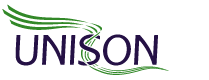 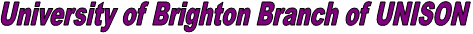 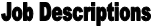 AuditorTo oversee the financial records of the branchTo undertake an annual audit of the branch financial recordsTo provide a written report of the annual audit to the annual general meetingTo report any financial irregularities to UNISON’S internal audit department.If you would like to take on the role described above, please complete the enclosed nomination form.